The princess and the hedgehog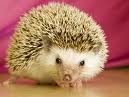 Once upon a time in a joyful and sunny village... The village was near a forest, but not any ordinary forest, no, it was the most beautiful forest ever. It was so peaceful that people came from near and far to visit this wonderful place. The trees were decorated with colorful birds. There were always blues skies. The sun was as bright as a light bulb. There was a lake as clear as glass. The people of the village were very proud of the place. They were  pleasant and kind. Up on a hill there stood a castle. Suddenly the castle doors swung open and …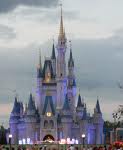 There stood the most beautiful princess, with the most magnificent dress! It had elaborate stitching and was as white as clouds. Everyone was jealous of her because she had everything. She even had a pet hedgehog! His name was Bob, and he usually hung out with his friend Bill the fox. The princess’ eyes were as blue as the sky on a sunny day. Her makeup was flawless. And her teeth were as white as snow. Her nose was the most perfect nose. But there were a few things that worried the people of the village. The princess was always on Skype or on msn and never cared about anything else. She also always went out partying and came home in the morning drunk! Other than that she was mostly smiling and generous.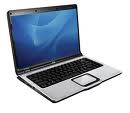 However on the other side of the kingdom there was a nasty and dark city called Darkville. It was so horrifying! The sky was as black as ink spilt out of a bottle. There were never stars in the sky only thunder clouds. There were only dark and gloomy nights. There was a castle with a moat of blood around it and if you looked in to it, you could see heads and hands and other body parts floating in it. The castle had guards but no ordinary guards, giant spider guards that had razor sharp teeth. They were the most horrible and vile things you have ever seen. But in the castle sat the worst of them all. His name was Lord Blood, he was a vampire. He was as thin as a skeleton and had dead twigs for fingers. Every day people got caught in the giant webs that the giant spiders made and were brought to the castle where lord blood… you guessed it, sucked their blood out. But as an immortal he got lonely. He needed someone to be around so he was planning a little surprise for the princess…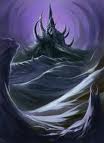  Lord Blood had been planning the evil potion for a very long time. Finally he got all the ingredients. He could set his plan in motion. He made his way through the cotton candy clouds on his pet dragon. It was as cold as ice. Once he got to the princess’s balcony, he slipped through the screen door and got next to the princess’ throne-bed. He quietly started to make the potion: “Spiders mouth, animal hearts and all the pig’s parts, make a great flood of blood. The first one you see shall be the one you love.” He took a spoon full and poured it in to her mouth and waited…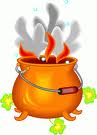 “Awww” yawned the princess as the first thing she saw was Bob on her head! Suddenly Lord Blood hopped up on the bed.”Ahhhh” shrieked the princess. “No!!” exclaimed Lord Blood as he saw he missed his one chance to make the princess fall in love with him. His face turned into a tomato and he jumped out of the window like a baby bird trying to fly, but ending up just falling. The ground opened up to swallow him. He let out an ear splitting cry.  But at the last minute his dragon saved him. He appeared at the window and said “I’ll be back”… and flew away, flapping his batwings.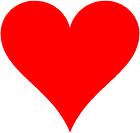 “Hihi” giggled the princess as she looked at Bob, her hedgehog. He was wearing a shirt and tiny tie and the princess was wearing a white dress. They were pretending to get married. Poor Bob looked unhappy, as all his friends were there making fun of him in his mini tie with the princess about to kiss him.Suddenly an arm swooped down and snatched the princess who was holding Bob in her hands. Who was that? You guessed right. It was Lord Blood! The princess looked up and looked at him in disgust. Lord Blood wrestled her onto the back of his dragon and off they went. They were soaring over the trees that danced in the wind. They flew for what seemed hours. When they finally arrived at Lord Blood’s castle it was even more dark and sinister then she thought it would be.  Bob and the princess were thrown in a cell and locked up. The last thing they heard was “Prepare the wedding… “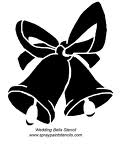 The next morning they were woken by wedding bells… and a loud scream! The princess looked out the barred windows and saw a gigantic spider tearing apart a man and gobbling him up. Another spider opened the door and beckoned her to come but Bob had to stay behind… She was escorted to the wedding. The music started to play but it sounded all wrong. Then the spider priest started to speak . The princess didn’t understand a word but Lord Blood seemed to be. After a while he turned to her and said “I do”. The spider said some more and then everyone stared at the princess with awaiting eyes. She knew they were waiting for her to say “I do”. She opened her mouth and…. suddenly someone grabbed her from behind and pulled her on a horse. It was a prince on a white horse travelling the whole country in search of a bride. “No”, shouted the princess at her rescuer, “we need to save Bob”, and with that she jumped off the horse, ran into the cell where they kept Bob and saved him. On her way out she saw Lord Blood lying on the floor banging his fists in what looked like a pretty bad temper tantrum.The prince carried the princess away on his horse and noticed that she had to be under a spell, since her behavior with the hedgehog didn’t seem quite normal. He pulled out a small bottle with potion and gave it to her to drink. The princess was thirsty and emptied the bottle in a big gulp and then smiled at him. She finally felt normal again. The prince stopped the horse and asked her “Will you marry me?” To his surprise she said “No… now that I feel better, I think I find Bill the fox quite interesting and exquisite”. And with that she got off the horse took Bob under her arm and walked away.The prince went on to the next castle.And they all lived happily ever after.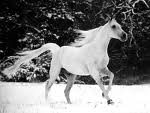 The End